Sankt Hans Bål Søndag den 23. juni 2019 v/Børnenes Vel OBS: Båltale kl. 20.00 Efter talen tændes båletBørnebålet er klar til snobrødsbagning kl. 19.00Båltaler: Tidligere borgmester Leif SkovMusik og fællessang v. ægteparret Lytken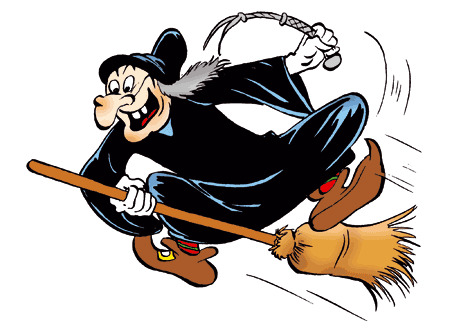 Der kan købes øl og vand i teltet til favorable priser 